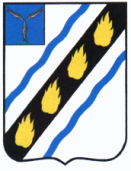 АДМИНИСТРАЦИЯ ПУШКИНСКОГО  МУНИЦИПАЛЬНОГО ОБРАЗОВАНИЯ
СОВЕТСКОГО МУНИЦИПАЛЬНОГО РАЙОНА САРАТОВСКОЙ ОБЛАСТИ
П О С Т А Н О В Л Е Н И Е от 05.02.2020   № 15 р.п. ПушкиноО стоимости услуг по погребению умерших (погибших), не имеющих супруга, близких  родственников, иных родственников либо законного представителя умершего, при невозможности осуществить ими погребение, при отсутствии иных лиц, взявших на себя обязанность осуществить погребение, а также умерших, личность которых не установлена органами внутренних дел, в Пушкинском муниципальном образовании Советского муниципального районаРуководствуясь Федеральными  законами от 12.01.1996 № 8-ФЗ «О погребении и похоронном деле», от 06.10.2003 № 131-ФЗ «Об общих принципах организации местного самоуправления в Российской Федерации», Уставом Пушкинского муниципального образования Советского муниципального района, администрация Пушкинского муниципального образования ПОСТАНОВЛЯЕТ:Определить стоимость услуг по погребению умерших (погибших), не имеющих супруга, близких  родственников, иных родственников либо законного представителя умершего, при невозможности осуществить ими погребение, при отсутствии иных лиц, взявших на себя обязанность осуществить погребение, а также умерших, личность которых не установлена органами внутренних дел, согласно приложению.Постановление администрации Пушкинского муниципального образования от 21.03.2019  №29 «О стоимости услуг по погребению умерших (погибших), не имеющих супруга, близких  родственников, иных родственников либо законного представителя умершего, при невозможности осуществить ими погребение, при отсутствии иных лиц, взявших на себя обязанность осуществить погребение, а также умерших, личность которых не установлена органами внутренних дел, в Пушкинском муниципальном образовании Советского муниципального района Саратовской области» признать утратившим силу. Настоящее постановление вступает в силу cо дня его официального опубликования и распространяется на правоотношения, возникшие с 01.02.2020 года.Глава  администрации Пушкинского муниципального образования                                                       Н.И. ПавленкоПриложение к постановлению администрации Пушкинского муниципального образования от 05.02.2020 №15Стоимость услуг,по погребению умерших (погибших), не имеющих супруга, близких  родственников, иных родственников либо законного представителя умершего, при невозможности осуществить ими погребение, при отсутствии иных лиц, взявших на себя обязанность осуществить погребение, а также умерших, личность которых не установлена органами внутренних дел,  в Пушкинском муниципальном образовании Советского муниципального районаВерно:Консультант администрации                                                       А.Н. Симченко№п/пВид услугиСтоимость, руб.1Оформление документов, необходимых для погребения-2Облачение тела 3134,573Предоставление гроба 3134,574Перевозка  умершего на кладбище612,235Погребение2378,06ВсегоВсего6124,86